q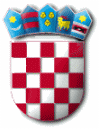   R E P U B L I K A   H R V A T S K A          KOMUNALNO DRUŠTVO                  „ČRNIKA“ d.o.o. KLASA: 372-03/23-01/01URBROJ: 2170-31-05-10/01-23-02Punat, 16. siječnja 2023. godine	Na temelju članka 6. stavak 1. Zakona o zakupu i kupoprodaji poslovnog prostora („Narodne novine“ broj 125/11 i 64/15), u vezi članka 4. Odluke o komunalnim djelatnostima na području Općine Punat („Službene novine Primorsko-goranske županije“ broj 40/14), na temelju odluke Uprave komunalnog društva „Črnika“ d.o.o. Punat KLASA:372-03/23-01/01, URBROJ:2170-31-05-10/01-23-01 dana 16. siječnja 2023. godine raspisuje se JAVNI NATJEČAJza davanje u zakup prodajnih mjesta ribarnicePREDMET NATJEČAJA	Predmet natječaja je davanje u zakup prodajnih mjesta ribarnice na adresi Obala 45a, 51521 Punat.	Cijena zakupa određuje se kao mjesečna cijena po korištenju prodajnog mjesta.	U zakup se daju 3 (tri) prodajna mjesta i to prodajno mjesto 1, prodajno mjesto 3 i prodajno mjesto 4.	Iznos mjesečne početne zakupnine je 150,00 Eur (bez PDV-a) po prodajnom mjestu.	U slučaju da bude manje ponuda u odnosu na broj ponuđenih prodajnih mjesta, ponuditelj ima pravo na zakup i drugih prodajnih mjesta po ponuđenoj cijeni.UVJETI NATJEČAJA	Pravo podnošenja pisane ponude imaju fizičke osobe, fizičke osobe – obrtnici, te pravne osobe registrirane u Republici Hrvatskoj.	Pisana ponuda mora sadržavati:Puni naziv ponuditelja (ime i prezime/naziv pravne osobe, adresa/sjedište, OIB, telefon);Dokaz o registraciji obavljanja djelatnosti (izvadak iz obrtnog ili sudskog registra);Potvrda Porezne uprave da ponuditelj nema dugova po osnovi javnih davanja, osim ukoliko je odobreno obročno plaćanje poreznih obveza, ne starija od 30 dana od dana objave natječaja:Iznos ponuđene natječajne cijene - najmanje u visini početne cijene.DOSTAVLJANJE PONUDA	Ponude se dostavljaju u pisanom obliku u zatvorenim omotnicama neposredno ili preporučenom pošiljkom na adresu: Komunalno društvo  „Črnika“ d.o.o., Obala 72, 51521 Punat, s naznakom „Natječaj za zakup prodajnih mjesta ribarnice – NE OTVARATI“.	Rok za podnošenje ponuda je 8 (osam) dana od dana objave javnog natječaja.	Nepotpune, neodređene i nepravovremene ponude, kao i ponude u kojima je iznos mjesečne zakupnine manji od onog određenog u početnoj cijeni neće se razmatrati.IZBOR PONUDA	Ponude će biti otvorene pred Povjerenstvom za otvaranje ponuda, o čemu će se sastaviti zapisnik.               Svi ponuditelji bit će pisanim putem obavješteni o rezultatima natječaja u roku od 5 (pet) dana od dana završetka izbora.	Najpovoljnijom ponudom smatrat će se ponuda koja, uz ispunjavanje uvjeta iz Natječaja, sadrži i najviši iznos ponuđene mjesečne zakupnine. OSTALE ODREDBE	Najpovoljniji ponuditelj dužan je zaključiti Ugovor o zakupu prodajnog mjesta ribarnice u roku od 15 (petnaest) dana od primitka pisane obavijesti, u protivnom će se Ugovor sklopiti s prvim slijedećim najpovoljnijim ponuditeljem, uz uvjete iz ovog Natječaja.	Direktor komunalnog društva zadržava pravo poništavanja Natječaja u cijelosti ili djelomično u svakoj fazi postupka, bez davanja posebnog obrazloženja.	Javni natječaj će se objaviti na web stranici Komunalnog društva „Črnika“ d.o.o. i na oglasnim pločama Općine Punat.	Sve informacije o ovom Natječaju mogu se dobiti radnim danom od 07:00 – 15:00 h na telefon 051/855-265.                                                                                                                            Direktor                                                                                                                 Ivica Kvasić, mag.oec.